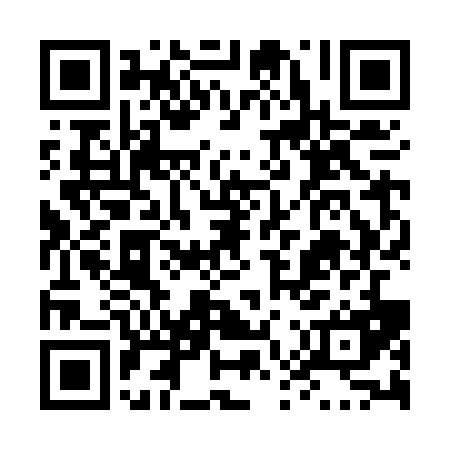 Prayer times for Rang-des-Couturier, New Brunswick, CanadaMon 1 Jul 2024 - Wed 31 Jul 2024High Latitude Method: Angle Based RulePrayer Calculation Method: Islamic Society of North AmericaAsar Calculation Method: HanafiPrayer times provided by https://www.salahtimes.comDateDayFajrSunriseDhuhrAsrMaghribIsha1Mon3:395:411:377:049:3411:362Tue3:395:411:387:049:3411:353Wed3:405:421:387:049:3311:354Thu3:405:431:387:049:3311:355Fri3:415:431:387:049:3211:356Sat3:415:441:387:049:3211:357Sun3:425:451:387:049:3111:358Mon3:425:461:397:049:3111:359Tue3:435:471:397:039:3011:3410Wed3:435:481:397:039:3011:3411Thu3:455:491:397:039:2911:3212Fri3:465:491:397:029:2811:3113Sat3:485:501:397:029:2811:3014Sun3:505:511:397:029:2711:2815Mon3:525:521:397:019:2611:2616Tue3:535:531:407:019:2511:2517Wed3:555:541:407:009:2411:2318Thu3:575:561:407:009:2311:2119Fri3:595:571:406:599:2211:2020Sat4:015:581:406:599:2111:1821Sun4:035:591:406:589:2011:1622Mon4:056:001:406:589:1911:1423Tue4:076:011:406:579:1811:1224Wed4:096:021:406:569:1711:1025Thu4:106:031:406:569:1611:0826Fri4:126:051:406:559:1511:0627Sat4:146:061:406:549:1311:0428Sun4:166:071:406:539:1211:0229Mon4:186:081:406:539:1111:0030Tue4:206:101:406:529:0910:5831Wed4:226:111:406:519:0810:56